ПРОГРАММА ПРОВЕДЕНИЯ ЧЕМПИОНАТА СВЕРДЛОВСКОЙ ОБЛАСТИ «АБИЛИМПИКС» -  2020ПО КОМПЕТЕНЦИИ «Портной»  (школьники)Сроки проведения: 24 сентября  2020 годаМесто проведения: Свердловская область, город Екатеринбург, ул.  Даниловская, 2Д, ГКОУ СО  «Екатеринбургская щкола – интернат№ 11»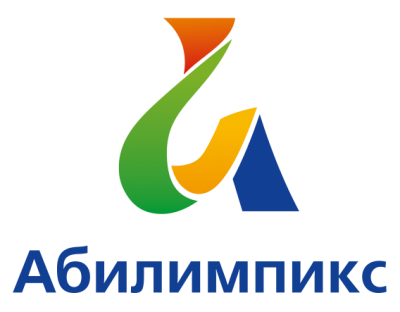 ПРОГРАММА ПРОВЕДЕНИЯ ЧЕМПИОНАТА СВЕРДЛОВСКОЙ ОБЛАСТИ «АБИЛИМПИКС» -  2020 ПО КОМПЕТЕНЦИИ  «Портной»1 день –24 сентября2020год1 день –24 сентября2020год1 день –24 сентября2020годВремяМероприятиеМесто проведения9.00-10.00Прибытие участников, гостей, организаторов. Регистрация участников на площадке Чемпионата город Екатеринбург, 
ул.  Даниловская,д. 2Д,10.00-10:.30Демонстрация видеоролика Церемония открытия. город Екатеринбург, 
ул.  Даниловская,д. 2Д,1045-11.00Проведение вводного инструктажа по охране труда и технике безопасности на площадке.город Екатеринбург, 
ул.  Даниловская,д. 2Д,11.00-11.30Знакомство участника с рабочим местом: – Проверка тулбокса фиксируется на видео;  – Подключение и проверка оргтехники, наличие и качество работы интернета;– Проверка качества подключения оборудования площадки, рабочего места участника. город Екатеринбург, 
ул.   Даниловская, д. 2Д,  11.30-11.45Технологический перерыв (влажная уборка, проветривание помещения, замена средств индивидуальной защиты (СИЗ) согласно действующим санитарным нормам)город Екатеринбург, 
ул.   Даниловская, д. 2Д, 11.45-13.45Выполнение конкурсного задания.  Время выполнения в соответствии с техническим заданием по компетенции.город Екатеринбург, 
ул.   Даниловская,  д. 2Д, 13:45-14.00Технологический перерыв (влажная уборка, проветривание помещения, замена средств индивидуальной защиты (СИЗ) согласно действующим санитарным нормам).город Екатеринбург, 
ул.  Даниловская, д.2Д, 13.45.-14.15 Обедгород Екатеринбург, 
ул.  Даниловская, д.2Д, 14.15-16.15Выполнение конкурсного задания. Время выполнения в соответствии с техническим заданием по компетенциигород Екатеринбург, 
ул.   Даниловская,  д.2Д, 16.15 Технологический перерыв (влажная уборка, проветривание помещения, замена средств индивидуальной защиты (СИЗ) согласно действующимгород Екатеринбург, 
ул.   Даниловская,  д.2Д,16.30-17.00Демонстрация видеоролика церемонии  закрытия Чемпионата.город Екатеринбург, 
ул.  Даниловская, д.  2Д,17.00- 19.30-  Проверка и подведение итогов по компетенции «Портной», отправка результатов, город Екатеринбург, 
у ул.  Даниловская,  д. 2Д, 17.00Отъезд участников, гостей, организаторов